	Position Description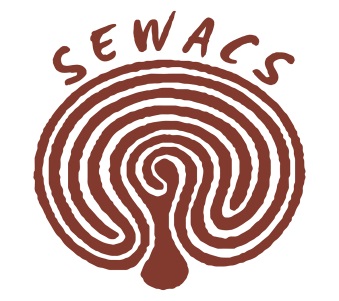 ROLE                			Program ManagerBeing a woman is a genuine requirement for this position under Section 31.2H of the Anti-Discrimination Act 1977 SECTION            	Eurobodalla Domestic and Family Violence Homelessness ServiceRESPONSIBLE TO       	 	SEWACS Manager STATUS              	Permanent part time after 6 month probationary periodLOCATION            		Moruya, NSWHOURS               	 	32 hours per week (4-5 days per week) neg.TERMS & CONDITIONS        	Employment conditions as per Social, Community, Home Care and Disability Services Industry Award 2010. For more information:http://www.fwa.gov.au/documents/modern_awards/award/ma000100/default.htm ABOUT SOUTH EAST WOMEN AND CHILDREN’S SERVICES South East Women and Children’s Services (SEWACS) is a feminist, community organisation providing innovative, holistic, client-focussed homelessness, domestic violence and youth support services across Bega Valley and Eurobodalla Shires. By working toward eliminating homelessness and domestic and family violence,SEWACS strives to create a community where all people are treated with respect and can live in a safe and secure environment.THE POSITIONWorking closely with management and staff, the Program Manager plays a key role leading staff and managing the operations of the Eurobodalla Domestic and Family Violence Homelessness Service, ensuring high quality and dynamic services are provided which contribute to a safer community and assist individuals and families to build a strong and sustainable future. The Program Manager oversees the coordination and administration of all aspects of the funded service including planning, organizing, staffing, leading, and monitoring program activities.The integrated service is achieved through crisis response accommodation (SEWACS Moruya Refuge), outreach support, early intervention programs, active and integrated case management, coordination of services, community linkages, support, advocacy and referral, and rapid rehousing assistance for women and children who are homeless or at risk of homelessness due to domestic and/or family violence.The Program Manager supervises seven caseworkers including a male outreach caseworker who works with men at risk of homelessness in Eurobodalla.The Program Manager also works at a strategic level and with other services to ensure men, women and children at risk receive a coordinated response and are supported to maximise their safety.The Program Manager achieves this through:Providing strong program leadershipPromoting positive relationships and a professional and effective team through supportive management and supervision;Providing direct case management and crisis interventionBuilding collaborative working relationships within SEWACS and externally with relevant agencies and stakeholders.THE BENEFITSProfessional development opportunitiesSalary packaging is available to all staffPaid 30 mins lunch break dailyGratis days over ChristmasProfessional external supervisionRESPONSIBLE TOThe Program Manager is responsible to the Regional Manager.POSITIONS UNDER SUPERVISIONAll staff, students, contractors, and workers engaged in provision of any work within the Program.  DUTIESStaff ManagementWork with the Regional Manager on the selection, recruitment and orientation of new staffCoordinate and monitor staff workloads, work schedules and rostersConvene and coordinate weekly staff meetings and other meetings as requiredEnsure that staff fulfil the requirements of their position descriptions and advise the Regional Manager on matters relating to staffEnsure regular and appropriate orientation, supervision, training, support and debriefing (as required) are provided to staffParticipate in supervision and staff performance appraisals with the ManagerEnsure accuracy of staff time sheets and authorise leave requests for Manager approvalProgram ManagementOperates a busy crisis accommodation service Attend fortnightly Program Manager/ Regional Manager meetings or as required (travel may be required)Maintain, monitor and report all program dataProvide effective case management to clientsWork with the Regional Manager to develop and monitor the program budgetUndertake the preparation of program reports, plans and submissions in consultation with the Service ManagerMonitor petty cash Adhere to Delegation of Authority regarding approval of spending limitationsMaintain records of the activities undertaken within the program and provide a monthly report to the ManagerReport to the Regional Manager all problems or issues that are/or may inhibit the smooth operation of the serviceProvide direct weekly case management, early intervention and crisis managementService DevelopmentUndertake regular supervision with staff and debriefing on a needs basisEnsure all people seeking assistance from the program are assessed using SEWACS Policy & Procedures including Access & Equity & Eligibility CriteriaGeneralUnderstand and implement the principles of working as a member of a teamUndertake tasks as directed by the Manager Ensure the program runs effectively and efficiently on a day to day basis including efficient rostering including on-call and employment of relief staffBe prepared to work in roles across the service as required by the ManagerActively represent the service at interagency meetings, forums etc.SELECTION CRITERIANOTE: To be considered for an interview please ensure you respond to each selection criteria   by demonstrating your experience, knowledge &/or transferable skills regarding each point.Essential:Tertiary qualifications in social work or equivalent preferred, or experience in relevant fieldProven leadership and high level staff management and strong team building skills, ideally gained in the domestic violence/homelessness sector Demonstrated ability to manage day to day operations of busy crisis accommodation and outreach servicesExtensive experience managing staff and working with clients and stakeholders in a community settingDemonstrated effective crisis, early intervention and complex case management using feminist, strength-based and holistic approachesIntegrated understanding of specific issues for marginalised clients (Aboriginal women, women from culturally and linguistically diverse (CALD) backgrounds, LBGTQI, women with disabilities and children experiencing domestic or family violence)Excellent verbal and written skills (communicate at all levels, produce high quality client case notes and reports, meeting facilitation, public presentation, supervision and debriefing)Highly developed skills in conflict resolution, negotiation and advocacy and handling ‘difficult conversations’Excellent time management and work prioritisation skills with ability and willingness to work flexibly and alone as well as part of a teamWell-developed administrative, data collection and financial systems skillsKnowledge and understanding of the Child Protection Legislation, in particular ‘Keep them Safe’Excellent technology skills Current Drivers Licence Willing and able to work flexible hours, weekends and on-call as requiredDesirable:Experience in policy development, program design, resource development, funding submissions and strategic planningUnderstanding of WHS Act 2010 Familiarity with CIMS data collectionWilling and able to attend professional development as requestedOther Requirements for the PositionWorking with Children Check                                 http://www.kidsguardian.nsw.gov.au/working-with-children/working-with-children-check National Police Check                                       https://www.nationalcrimecheck.com.au/police-checks-individuals                                              Current First Aid CertificatePlease provide in your applicationA cover letterRelevant information addressing the selection criteria (listed above)The names and contact details of two recent work refereesA current resumeFor further information please contact:  Julie DannevigRegional Manager02 4474 3226 / 0447 150 590 manager@sewacs.org.au Applications for this position should be emailed to the Regional Manager by: 5pm Friday 23rd March 2018 